zateplenie domu polystyren sivy 10cm hrubka + fasada - spolu 295m2, je to cela plocha aj s plochou presahu strechy co sa bude robit len 1cm polystyren a fasada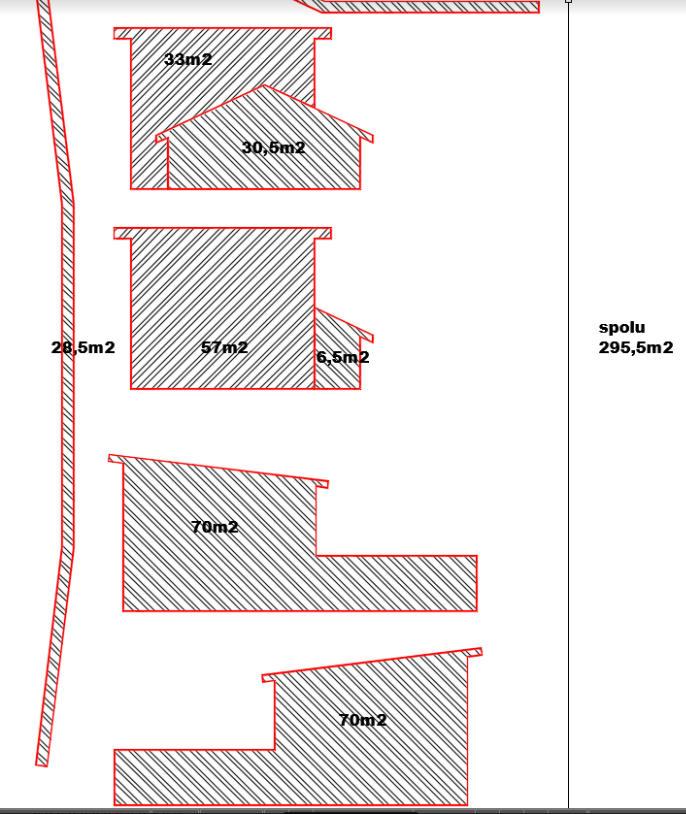 2. zamurovanie 4 okien ytong hrubka 30cm (v obrazku dole vysrafovane modrou farbou)2ks 1250x5001ks 700x5002ks 1000x5203. vyhotovenie otvorov pre nove okna:  (v obrazku dole fialovou farbou)1ks 2100x6001ks 1600x10004. odburanie balkona  (v obrazku dole cervenou farbou)1ks 3250x1000x200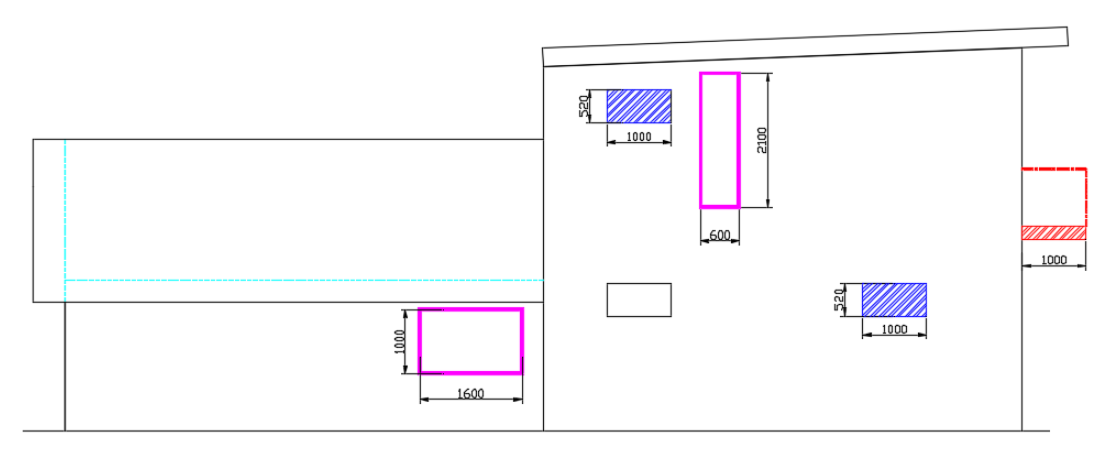 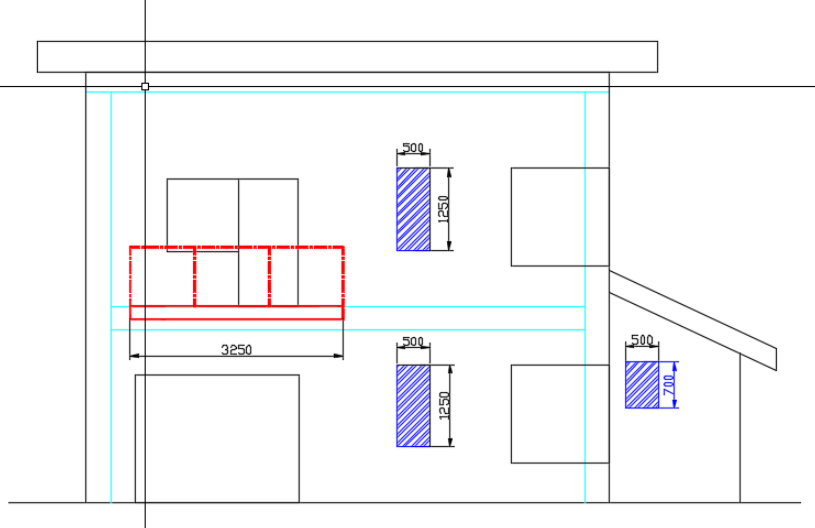 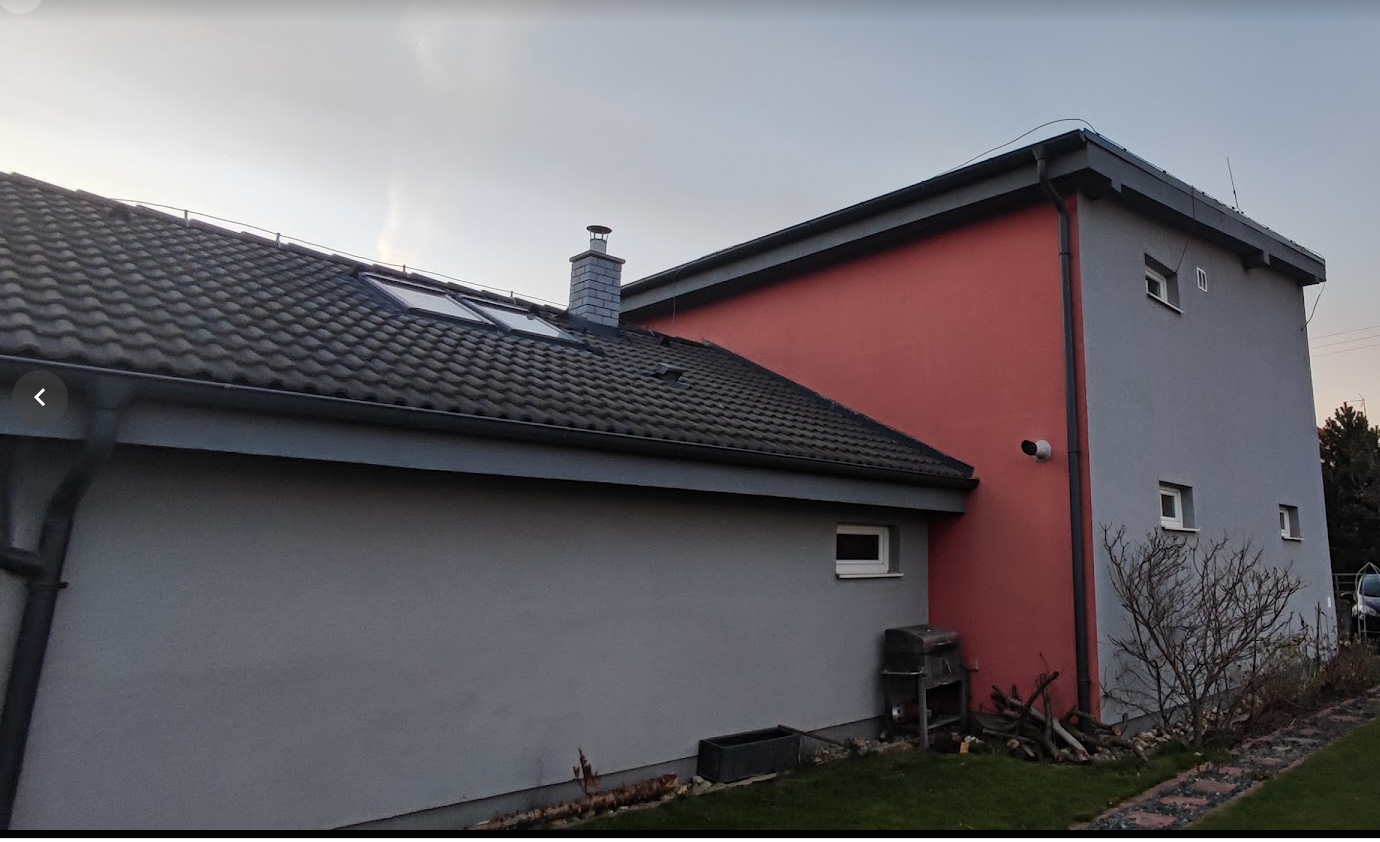 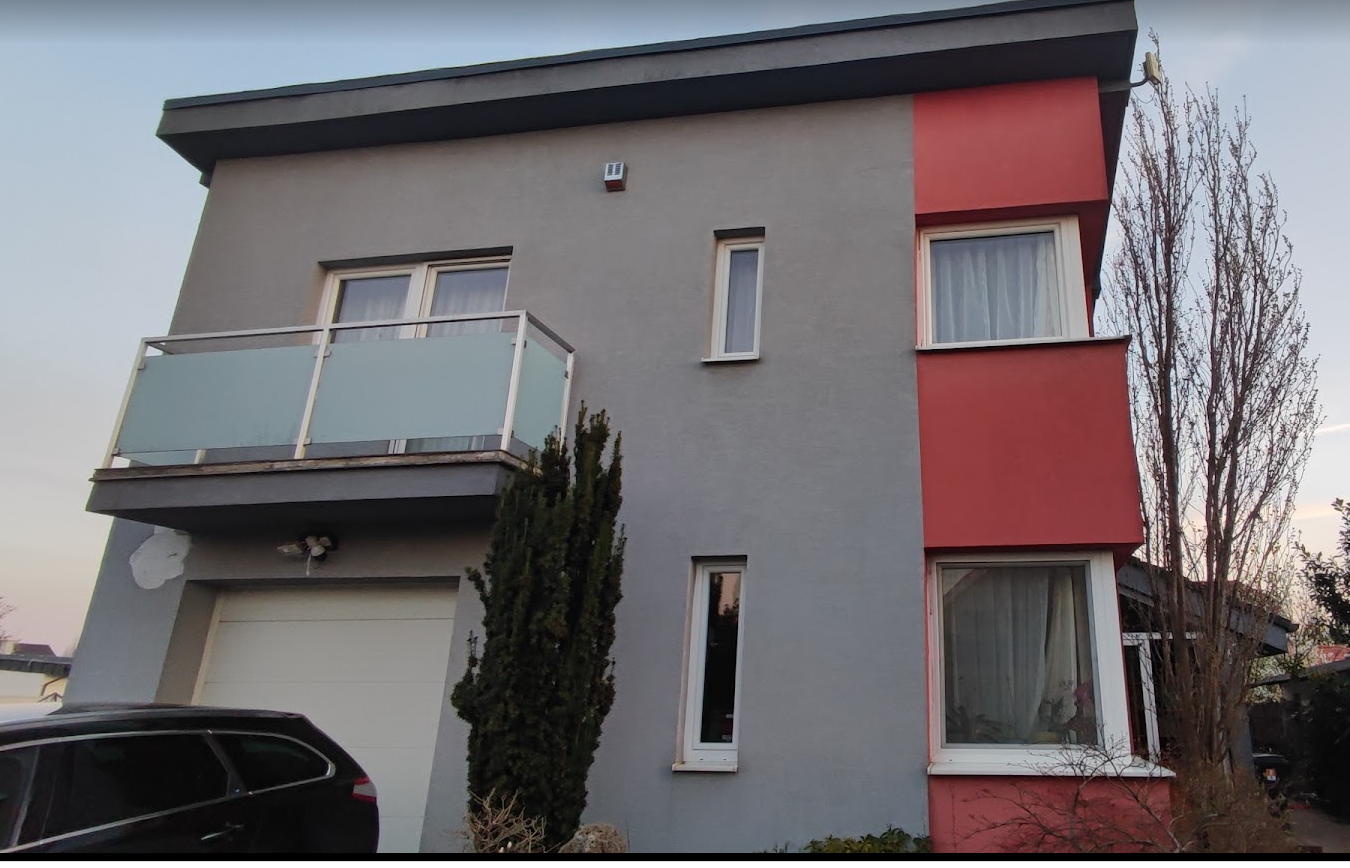 